   NATIONAL BUILDING SOCIETY 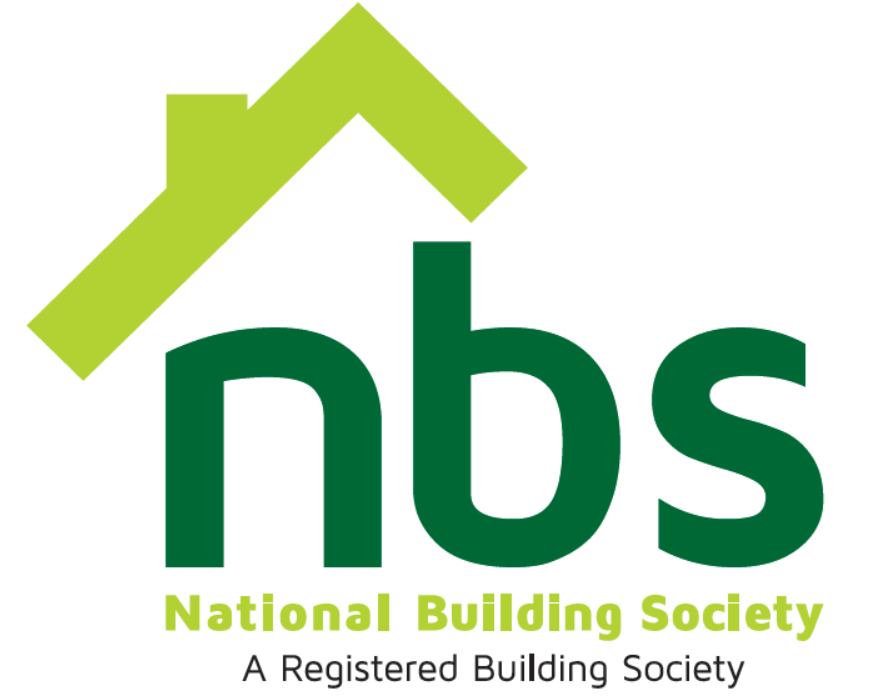 INVITATION TO COMPETITIVE BIDDINGThe National Building Society is inviting reputable, reliable, and well-established firms to participate in the tender below. Bid documents must be submitted in sealed envelopes, endorsed on the outside with the advertised tender number, tender description, closing date & time and must be hand delivered to Procurement Management Unit, No. 19280 Borrowdale Road, Celestial Park, Block 1, Unit L, 2nd Floor, Harare, to reach us on or before date and time of closure.TENDER CONDITIONSAll bidders must attach a Certificate of Incorporation and CR 14.Local bidders must have a Valid NSSA Clearance/Compliance Certificate.Local bidders must submit proof of registration with ZIMRA and the Procurement Regulatory Authority of Zimbabwe (PRAZ). Interested bidders wishing to participate in this tender should request for the Request for Proposal (RFP) document or Framework Agreement document from the following e-mail address: procurement@nbs.co.zwLate bids will not be considered.TENDER CANCELLATION NOTICE TENDER NUMBERDESCRIPTIONSITE VISITCLOSING DATENBS/01/2024 (RT1)FRAMEWORK AGREEMENT FOR THE PROVISION OF MARKETING AGENCIESNIL21 May 2024 @ 1000HRSNBS/02/2024 (RT2)FRAMEWORK AGREEMENT FOR THE SUPPLY AND DELIVERY OF GROCERIES  NIL21 May 2024 @ 1000HRSNBS/04/2024SUPPLY, DELIVERY AND INSTALLATION OF DATA CENTRE SERVERS AND STORAGESPre-bid meetingMonday 29 April 2024 @1100hrs @ 14th Floor SSC Building Cnr J. Nyerere & S. Nujoma 21 May 2024 @ 1000HRSNBS/05/2024SUPPLY AND INSTALLATION OF AIRCONS Harare Site Visit 22 April 2024 @ 1100hrs. Masvingo Site Visit 24 April 2024 @ 1100hrs Chinhoyi Site Visit 26 April 2024 @ 1100hrs 21 May 2024 @ 1000HRSNBS/06/2024SUPPLY AND DELIVERY OF FURNITURE NIL21 May 2024 @ 1000HRSTENDER NUMBERDESCRIPTIONNOTICE NBS/FR/03/2023FRAMEWORK AGREEMENT FOR THE SERVICE OF MOTOR VEHICLES CANCELLED NBS/ICT/02/2023SUPPLY AND DELIVERY OF NETWORK SWITCHESCANCELLED